ҠАРАР                               			                    РЕШЕНИЕ21 март 2017 й.                                 № Р-92/16                                  21 марта 2017 г. Акъяр ауылы                                                                                              село АкъярО внесении изменений в решение Совета сельского поселения Акъярский сельсовет муниципального района Хайбуллинский район Республики Башкортостан от 12 ноября 2013 г. № Р-169/26 «Об организации ритуальных услуг и содержании мест захоронения на территории сельского поселения Акъярский сельсовет муниципального района Хайбуллинский район Республики Башкортостан»В соответствии с Федеральным законом «О погребении и похоронном деле» от 12.01.1996 № 8-ФЗ, с Федеральным законом «Об общих принципах организации местного самоуправления в Российской Федерации» от 06.10.2003 г. № 131-ФЗ и Уставом сельского поселения Акъярский сельсовет муниципального района Хайбуллинский район Республики Башкортостан, Совет сельского поселения Акъярский сельсовет муниципального района Хайбуллинский район Республики Башкортостан решил:1. В решение Совета сельского поселения Акъярский сельсовет муниципального района Хайбуллинский район Республики Башкортостан от 12 ноября 2013 г. № Р-169/26 «Об организации ритуальных услуг и содержании мест захоронения на территории сельского поселения Акъярский сельсовет муниципального района Хайбуллинский район Республики Башкортостан» внести изменения следующего содержания:	1.1. в приложении к решению Совета от 12 ноября 2013 года № Р-169/26  «Положение об организации ритуальных услуг и содержании мест захоронения на территории сельского поселения Акъярский сельсовет муниципального района Хайбуллинский район Республики Башкортостан»:	а) в части 1 «Общие положения» дополнить пунктом 1.4. следующего содержания:«1.4.  На общественных кладбищах сельского поселения погребение может осуществляться с учетом вероисповедальных, воинских и иных обычаев и традиций.»;б) в части 14 «Создание и организация места погребения»  пункт 14.13  изложить в следующей редакции:«14.13. Каждое захоронение регистрируется в книге регистрации захоронений установленной формы (согласно приложения № 1 к Положению).»;	1.2. дополнить «Положение об организации ритуальных услуг и содержании мест захоронения на территории сельского поселения Акъярский сельсовет муниципального района Хайбуллинский район Республики Башкортостан» следующим приложением:	«Приложение № 1 к Положению об организации ритуальных услуг и содержании мест захоронения на территории сельского поселения Акъярский сельсовет муниципального района Хайбуллинский район Республики Башкортостан КНИГА   РЕГИСТРАЦИИ   ЗАХОРОНЕНИЙна кладбище с.____________________________________________________________________(адрес кладбища)».	2. Обнародовать настоящее решение в установленном порядке. 3. Решение вступает в законную силу в соответствии с действующим законодательством.  .  Глава сельского поселения 			  		Э,А.БуранбаевБАШҠОРТОСТАН РЕСПУБЛИКАҺЫ      ХӘЙБУЛЛА РАЙОНЫмуниципаль районыНЫҢ АҠЪЯР АУЫЛ СОВЕТЫАУЫЛ БИЛӘМӘҺЕ СОВЕТЫ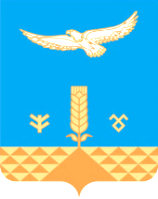 СОВЕТ СЕЛЬСКОГО ПОСЕЛЕНИЯ  АКЪЯРСКИЙ СЕЛЬСОВЕТ МУНИЦИПАЛЬНОГО РАЙОНА ХАЙБУЛЛИНСКИЙ РАЙОН РЕСПУБЛИКИ БАШКОРТОСТАН№№  п/п№ захоронения (могилы)Ф.и.о.          умершегоВозраст умершегоДата    смертиДата захоронения№ и серия свидетельства о смертиФ.и.о., адрес ответствен-ного за похороны (заказчика)Подпись смотрителя кладбища